Guidelines for Frontrunner Public ProcurersWhy follow Topten criteria?Topten.eu Pro (www.topten.eu/professional) is a European web portal helping buyers, professionals, public procurers and large buyers to find the most energy efficient products available in Europe. The products are selected and updated continuously, according to their high energy and environmental performances, independently from the manufacturers.All cars and vans displayed on www.topten.eu meet the criteria contained in these guidelines. Procurers can therefore use the website to check the availability and assortment of products currently on the market, which meet the Topten selection criteria.Topten.eu Pro links to national partners Topten Pro websites and is developed under the Topten Act project, supported by the European Union through the Horizon 2020 programme.How much can you save?Considering cars and vans with combustion engines running on either diesel, petrol or car natural gas (CNG), including hybrids, listed on www.topten.eu, and the following assumptions, it is possible to achieve the savings indicated in the next table.Choosing a Topten hybrid model will allow savings of over 5.000 € over the lifespan of a small car, compared with a small car inefficient model on the market. Smaller cars generally consume less fuel but even for vans with 7 seats, a Topten hybrid model can save up to 8.100 € over 100.000 km, in comparison with an inefficient van model.CO2 emissions, expressed in g/km, are an important environmental impact to take into account. It is directly linked to fuel type and consumption. In the examples above, Topten models emit around 60% less than inefficient car models.Different categories of Topten cars, presented according to car size and fuel types, can be found on www.topten.eu. All the Topten models allow large energy and CO2 emissions savings, and have as well lower environmental impacts, such as noise and other air pollutants.Procurement criteriaThe following criteria can be inserted directly into tendering documents. The selection criteria and the product lists are updated continuously. The newest versions are always available at www.topten.eu/pro.The specifications for cars and vans are based on the ecological rating system developed by the the Institut für Energie und Umweltforschung (IFEU), by order of the German Office for Environment (Bundesumweltamt) and is used by the Swiss Association for Traffic and Environment (ATE) together with its sister organisations - the traffic associations of Germany and Austria (ATE). This multi-criteria rating system takes into account the greenhouse gas, air pollutant and noise emissions for each vehicle type and awards a cumulative score (Eco Points) reflecting environmental performance. The better the environmental performance, the higher the score of Eco Points.The following technical specifications only relate to cars and vans with a combustion engine, which run on petrol, diesel or natural gas, including hybrid models. Only vehicles with CO2 emissions up to 180 g/km are taken into consideration.Subject: 	        Highly environmental performing carsTechnical SpecificationsPollution indexAll car and vans must achieve a minimum score of Eco Points, as shown in the table bellow, per vehicle category, and not exceed a maximum allowed emission rate. The calculation scheme for the Pollution Index determination is explained further below.Calculation of the ATE Pollution Index (expressed in Eco points)The next table indicates the four types of environmental impacts that contribute to the determination of the Pollution Index.A - CO2 emissions impactCO2 emissions released by vehicles are rated with a linear function. For a CO2 emissions of 60 g/km a score of 10 points will be granted, while 180 g CO2/km receive 0 (zero) points. The specific formula for calculating this environmental impact is:Eco points = (180 – x) * 0,0833                        x = CO2 emissions, in g/kmB - Noise emissions impactThe noise rating scale runs linearly between 10 points, when noise levels correspond to 65 dB(A) and 0 (zero) point when noise emissions are equal to or higher than 75 dB(A), as shown below:C and D - Air pollutants affecting human health and nature pollution impactsEuro standards set the emission limits for several pollutants affecting human health and nature, as well as ecosystems in general. These two impacts are scored according to the emission class (Euro 6) and type of fuel used by the vehicle.Final score, expressed in Eco pointsThe separate scores of each single environmental effect categories are weighted, added up and multiplied by 10, to obtain the final score.Eco points = [(A score * 0,6) + (B score * 0,2) + ( C score * 0,15) + (D score * 0,05)] *10VerificationBidders must supply technical data and test results for the vehicles tendered to demonstrate performance in each of the categories covered by Eco Point rating, accompanied by the above calculation indicating the Eco Points achieved.Particle filterAll diesel vehicles must be fitted with a particle filter (DPF).Notes on ImplementationTo increase savings and reduce environmental impact, procurers should evaluate life cycle costs when tendering for cars and vans. Thus, it is advisable to include in the tender a costing exercise - even if simple - for the product life cycle costs.Example of a breakdown costs table, to be filled in by bidders:* Example of how use costs can be determined during the usage phase, according to Directive No. 2009/33/EC (Table 2 of the Annex). Other information on glossary, costs per km over the vehicle lifetime, by typology, and other calculating tools in http://ec.europa.eu/transport/themes/urban/vehicles/directive/. ** Bidders must show the calculation of the average fuel consumption per km (if necessary conversion factors are given in Directive Nº 2009/33/CE -Table 1 of the annex).*** Figures to document this line can include costs related to vehicle change by similar or different car range.Advice and supportIf you would like further assistance in using the information presented here in your own procurement actions or more information on Topten Pro please contact your national Topten team (find the links on Topten.eu).The European Commission’s Green Public Procurement website also contains valuable legal and practical guidance together with procurement criteria for a range of commonly procured products and services. Cars and VansUpdated: June 2018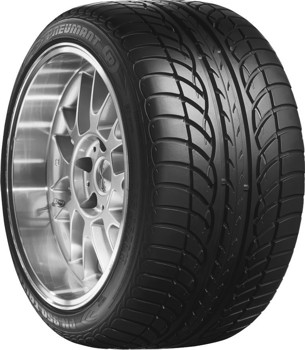   AssumptionsLifetime mileage:  100.000 km  AssumptionsFuel price: 1,2 €/litre of petrol and 1,1 €/litre of dieselTopten ModelTopten ModelInefficient ModelInefficient ModelInefficient ModelInefficient ModelTopten ModelTopten ModelInefficient Model Category of carSmallSmallSmallSmallSmallSmallVan 6 or more seatsVan 6 or more seatsVan 6 or more seats CO2 Emissions75 g/km75 g/km180 g/km180 g/km180 g/km180 g/km96 g/km96 g/km260 g/km Fuel consumption3,3 l/100 km    petrol hybrid3,3 l/100 km    petrol hybrid7,5 l/100 km    petrol7,5 l/100 km    petrol7,5 l/100 km    petrol7,5 l/100 km    petrol4,1 l/100 km     petrol hybrid4,1 l/100 km     petrol hybrid10,9 l/100 km    petrol CO2 Emissions       (100.000 km)8 t8 t18 t18 t18 t18 t10 t10 t26 t Fuel costs              (100.000 km)3.960 €3.960 €9.000 €9.000 €9.000 €9.000 €4.920 €4.920 €13.080 € Savings over  100.000 km56% CO2 / unit5.040 € / unit56% CO2 / unit5.040 € / unit56% CO2 / unit5.040 € / unit56% CO2 / unit5.040 € / unit56% CO2 / unit5.040 € / unit56% CO2 / unit5.040 € / unit62% CO2 / unit8.160 € / unit62% CO2 / unit8.160 € / unit62% CO2 / unit8.160 € / unitVehicle categoryVehicle length (VL)Minimum Eco PointsMini carsVL < 3,6 m72,3Small cars3,6 m ≤ VL < 4,0 m67,3Compacts4,0 m ≤ VL < 4,4 m67,2Middle class4,4 m ≤ VL < 4,8 m57,0Upper middle class4,8 m ≤ VL < 5,0 m48,0Van with 5 seats5,0 m ≤ VL57,8Van with 6 or more seats5,0 m ≤ VL51,8Environmental impactWeightingACO2 emissions60%BNoise emissions20%CAir pollutants affecting human health15%DNature pollution (ex. acid rain)5%dB(A)6566676869707172737475Points109876543210Emission classEmission classHuman health impactNature impactEuro 6petrol9,357,6Euro 6diesel2,00-6,0Euro 6 Norm 14petrol7,487,6Euro 6 Norm 17petrol9,357,6Euro 6d-TEMPpetrol6,643,28Information detailsDifferent unit costs in € (excluding tax)Total cost in € (excluding tax) Delivery Warranty Use*Fuel consumption x km x nº unitsFuel cost** Use*CO2 emissions (kg/km) x km x nº units0,035 €/kg Use*NOx emissions (g/km) x km x nº units0,0044 €/g Use*HCNM emissions (g/km) x km x nº units0,001 €/g Use*Particulate emissions (g/km) x km x nº units0,087 €/g Maintenance Recycling and disposal***